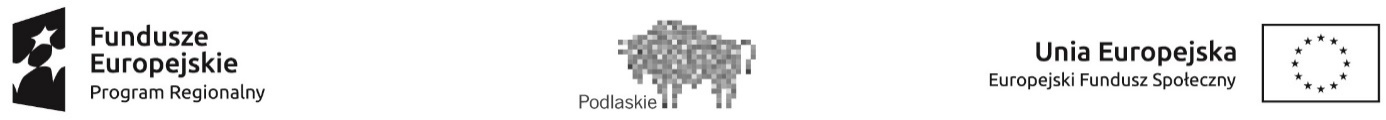 Załącznik nr 2Oświadczenie – status na rynku pracyJa niżej podpisany/a ……………………………………………………………………………………………………………….
zamieszkały/a …………………………………………………………………………………………………………………………
legitymujący/a się numerem PESEL ………………..……………………… oświadczam, że jestem osobą:zatrudnioną, przebywającą na urlopie macierzyńskim / rodzicielskim będącą rodzicem lub opiekunem prawnym dziecka do lat 3,          obowiązkowo dołączyć: zaświadczenie z zakładu pracypozostającą bez zatrudnienia, zarejestrowaną w urzędzie pracy, będącą rodzicem lub opiekunem prawnym dziecka do lat 3,          obowiązkowo dołączyć: zaświadczenie z Powiatowego Urzędu Pracy w Zambrowiepozostającą bez zatrudnienia, niezarejestrowaną w urzędzie pracy, będącą rodzicem lub opiekunem prawnym dziecka do lat 3,oraz planuję powrót na rynek pracy:oświadczam, że w ramach uczestnictwa w projekcie zobowiązują się 
podjąć zatrudnienie w dotychczasowym  miejscu zatrudnienia / aktywnie poszukiwać zatrudnienia/rozpocząć działalność gospodarczą*
* niepotrzebne skreślićOświadczenie zostało sporządzone na potrzeby projektu, pn.: „Utworzenie żłobka miejskiego 
w Zambrowie”.……………………………………………….					………………………………………………………….        Data, miejscowość		                                                             Czytelny podpis uczestnika projektu				